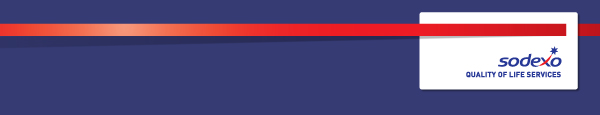 Function:Function:Function:Function:G&A Segment, Managing Agent businessG&A Segment, Managing Agent businessG&A Segment, Managing Agent businessG&A Segment, Managing Agent businessG&A Segment, Managing Agent businessG&A Segment, Managing Agent businessG&A Segment, Managing Agent businessG&A Segment, Managing Agent businessG&A Segment, Managing Agent businessPosition:  Position:  Position:  Position:  Asset ManagerAsset ManagerAsset ManagerAsset ManagerAsset ManagerAsset ManagerAsset ManagerAsset ManagerAsset ManagerJob holder:Job holder:Job holder:Job holder:Date (in job since):Date (in job since):Date (in job since):Date (in job since):Immediate manager 
(N+1 Job title and name):Immediate manager 
(N+1 Job title and name):Immediate manager 
(N+1 Job title and name):Immediate manager 
(N+1 Job title and name):Head of Asset ManagementHead of Asset ManagementHead of Asset ManagementHead of Asset ManagementHead of Asset ManagementHead of Asset ManagementHead of Asset ManagementHead of Asset ManagementHead of Asset ManagementAdditional reporting line to:Additional reporting line to:Additional reporting line to:Additional reporting line to:Client representativesClient representativesClient representativesClient representativesClient representativesClient representativesClient representativesClient representativesClient representativesPosition location:Position location:Position location:Position location:Leeds, TBCLeeds, TBCLeeds, TBCLeeds, TBCLeeds, TBCLeeds, TBCLeeds, TBCLeeds, TBCLeeds, TBC1.  Purpose of the Job – State concisely the aim of the job.  1.  Purpose of the Job – State concisely the aim of the job.  1.  Purpose of the Job – State concisely the aim of the job.  1.  Purpose of the Job – State concisely the aim of the job.  1.  Purpose of the Job – State concisely the aim of the job.  1.  Purpose of the Job – State concisely the aim of the job.  1.  Purpose of the Job – State concisely the aim of the job.  1.  Purpose of the Job – State concisely the aim of the job.  1.  Purpose of the Job – State concisely the aim of the job.  1.  Purpose of the Job – State concisely the aim of the job.  1.  Purpose of the Job – State concisely the aim of the job.  1.  Purpose of the Job – State concisely the aim of the job.  1.  Purpose of the Job – State concisely the aim of the job.  The aim of this role is to ensure the client’s assets provide value to their core business. This will be achieved by the development, deployment, management and continual improvement of an asset management framework that works across the Sodexo, client, and supplier teams. The result will be a rich knowledge base that will enable the client to lower risk and cost of ownership and meet their strategic and tactical business objectives.The aim of this role is to ensure the client’s assets provide value to their core business. This will be achieved by the development, deployment, management and continual improvement of an asset management framework that works across the Sodexo, client, and supplier teams. The result will be a rich knowledge base that will enable the client to lower risk and cost of ownership and meet their strategic and tactical business objectives.The aim of this role is to ensure the client’s assets provide value to their core business. This will be achieved by the development, deployment, management and continual improvement of an asset management framework that works across the Sodexo, client, and supplier teams. The result will be a rich knowledge base that will enable the client to lower risk and cost of ownership and meet their strategic and tactical business objectives.The aim of this role is to ensure the client’s assets provide value to their core business. This will be achieved by the development, deployment, management and continual improvement of an asset management framework that works across the Sodexo, client, and supplier teams. The result will be a rich knowledge base that will enable the client to lower risk and cost of ownership and meet their strategic and tactical business objectives.The aim of this role is to ensure the client’s assets provide value to their core business. This will be achieved by the development, deployment, management and continual improvement of an asset management framework that works across the Sodexo, client, and supplier teams. The result will be a rich knowledge base that will enable the client to lower risk and cost of ownership and meet their strategic and tactical business objectives.The aim of this role is to ensure the client’s assets provide value to their core business. This will be achieved by the development, deployment, management and continual improvement of an asset management framework that works across the Sodexo, client, and supplier teams. The result will be a rich knowledge base that will enable the client to lower risk and cost of ownership and meet their strategic and tactical business objectives.The aim of this role is to ensure the client’s assets provide value to their core business. This will be achieved by the development, deployment, management and continual improvement of an asset management framework that works across the Sodexo, client, and supplier teams. The result will be a rich knowledge base that will enable the client to lower risk and cost of ownership and meet their strategic and tactical business objectives.The aim of this role is to ensure the client’s assets provide value to their core business. This will be achieved by the development, deployment, management and continual improvement of an asset management framework that works across the Sodexo, client, and supplier teams. The result will be a rich knowledge base that will enable the client to lower risk and cost of ownership and meet their strategic and tactical business objectives.The aim of this role is to ensure the client’s assets provide value to their core business. This will be achieved by the development, deployment, management and continual improvement of an asset management framework that works across the Sodexo, client, and supplier teams. The result will be a rich knowledge base that will enable the client to lower risk and cost of ownership and meet their strategic and tactical business objectives.The aim of this role is to ensure the client’s assets provide value to their core business. This will be achieved by the development, deployment, management and continual improvement of an asset management framework that works across the Sodexo, client, and supplier teams. The result will be a rich knowledge base that will enable the client to lower risk and cost of ownership and meet their strategic and tactical business objectives.The aim of this role is to ensure the client’s assets provide value to their core business. This will be achieved by the development, deployment, management and continual improvement of an asset management framework that works across the Sodexo, client, and supplier teams. The result will be a rich knowledge base that will enable the client to lower risk and cost of ownership and meet their strategic and tactical business objectives.The aim of this role is to ensure the client’s assets provide value to their core business. This will be achieved by the development, deployment, management and continual improvement of an asset management framework that works across the Sodexo, client, and supplier teams. The result will be a rich knowledge base that will enable the client to lower risk and cost of ownership and meet their strategic and tactical business objectives.The aim of this role is to ensure the client’s assets provide value to their core business. This will be achieved by the development, deployment, management and continual improvement of an asset management framework that works across the Sodexo, client, and supplier teams. The result will be a rich knowledge base that will enable the client to lower risk and cost of ownership and meet their strategic and tactical business objectives.2. 	Dimensions – Point out the main figures / indicators to give some insight on the “volumes” managed by the position and/or the activity of the Department.2. 	Dimensions – Point out the main figures / indicators to give some insight on the “volumes” managed by the position and/or the activity of the Department.2. 	Dimensions – Point out the main figures / indicators to give some insight on the “volumes” managed by the position and/or the activity of the Department.2. 	Dimensions – Point out the main figures / indicators to give some insight on the “volumes” managed by the position and/or the activity of the Department.2. 	Dimensions – Point out the main figures / indicators to give some insight on the “volumes” managed by the position and/or the activity of the Department.2. 	Dimensions – Point out the main figures / indicators to give some insight on the “volumes” managed by the position and/or the activity of the Department.2. 	Dimensions – Point out the main figures / indicators to give some insight on the “volumes” managed by the position and/or the activity of the Department.2. 	Dimensions – Point out the main figures / indicators to give some insight on the “volumes” managed by the position and/or the activity of the Department.2. 	Dimensions – Point out the main figures / indicators to give some insight on the “volumes” managed by the position and/or the activity of the Department.2. 	Dimensions – Point out the main figures / indicators to give some insight on the “volumes” managed by the position and/or the activity of the Department.2. 	Dimensions – Point out the main figures / indicators to give some insight on the “volumes” managed by the position and/or the activity of the Department.2. 	Dimensions – Point out the main figures / indicators to give some insight on the “volumes” managed by the position and/or the activity of the Department.2. 	Dimensions – Point out the main figures / indicators to give some insight on the “volumes” managed by the position and/or the activity of the Department.Revenue FY16:EBIT growth:EBIT growth:Growth type:n/aOutsourcing rate:n/aRevenue FY16:EBIT margin:EBIT margin:Growth type:n/aOutsourcing rate:n/aRevenue FY16:Net income growth:Net income growth:Growth type:n/aOutsourcing growth rate:n/aRevenue FY16:Cash conversion:Cash conversion:Growth type:n/aOutsourcing growth rate:n/aCharacteristics Characteristics Asset management Team headcount of circa 20Management of a 700 building portfolio across the UKAsset management Team headcount of circa 20Management of a 700 building portfolio across the UKAsset management Team headcount of circa 20Management of a 700 building portfolio across the UKAsset management Team headcount of circa 20Management of a 700 building portfolio across the UKAsset management Team headcount of circa 20Management of a 700 building portfolio across the UKAsset management Team headcount of circa 20Management of a 700 building portfolio across the UKAsset management Team headcount of circa 20Management of a 700 building portfolio across the UKAsset management Team headcount of circa 20Management of a 700 building portfolio across the UKAsset management Team headcount of circa 20Management of a 700 building portfolio across the UKAsset management Team headcount of circa 20Management of a 700 building portfolio across the UKAsset management Team headcount of circa 20Management of a 700 building portfolio across the UK3. 	Organisation chart – Indicate schematically the position of the job within the organisation. It is sufficient to indicate one hierarchical level above (including possible functional boss) and, if applicable, one below the position. In the horizontal direction, the other jobs reporting to the same superior should be indicated.4. Context and main issues – Describe the most difficult types of problems the jobholder has to face (internal or external to Sodexo) and/or the regulations, guidelines, practices that are to be adhered to.Developing, deploying and maturing an Asset Management solution through the client and supply chain organisations.Ensuring standardization of approach and delivery of asset management across multiple supply chains.Creation of value adding knowledge from multiple data sources, some of which may be initially incomplete5.  Main assignments – Indicate the main activities / duties to be conducted in the job.Develop, deploy, communicate and manage the asset management processes and data within the Sodexo team, client organization and supply chain.Develop and define the data standards required to deliver client outcomesUnderstand asset and asset management risk and ensure all parties have a balanced view of riskEnsure the asset register is kept up to date and meets the data standard requirementsDevelop and manage the building surveying programme on a risk based approach to inform the asset register and lifecycle process.Manage the lifecycle plan creation and output to inform capital project programmesCreate recommendations for the maintenance strategy, ensuring the right intervention for an asset is based on risk, condition and performance.Align work activity with the estate strategy and client business objectives.Develop a BIM strategy, including data standards, for the operational phase of facilities.Create reporting and analytical capability to interrogate all estate and asset management data to benchmark, learn about and improve the cost / performance / risk balance Use data and analysis output for scenario modeling and to enable effective decision making.Ensure data management and change control protocols are in place and auditedTo train, develop and up-skill all parties that are involved in meeting the client’s objectives with relevant asset management skillsAssess and continually improve the asset management system Ensure the Asset Management processes  meet the clients’ business objectives and Sodexo’s contractual requirements6.  Accountabilities – Give the 3 to 5 key outputs of the position vis-à-vis the organization; they should focus on end results, not duties or activities.Lower the ‘total cost of ownership’ for the client.Provide knowledge to inform the client’s Estate Portfolio strategyEnsure asset management data sets and processes remain up to date and valid to meet the required outcomes.7.  Person Specification – Indicate the skills, knowledge and experience that the job holder should require to conduct the role effectivelyRecognised qualification in asset managementDemonstrable experience in creating value from Asset ManagementAccredited degree in an Engineering/Technical subjectSignificant experience within a complex and mature Asset Management environmentChange management in business process driven culture changeDeveloping and managing relationships to ensure desirable outcomesAbility to work across functions and with client and suppliers to achieve outcomesExcellent planning and organisational skillsAttention to detail, quality driven approachStrong Influencing skills Effective communication skillsAuthentic leadership skills DesirableUnderstanding of facilities management Membership of the IAM8.  Competencies – Indicate which of the Sodexo core competencies and any professional competencies that the role requiresEmployee EngagementBrand NotorietyRigorous management of resultsGrowth, Client & Customer Satisfaction / Quality of Services providedChange and Innovation9.  Management Approval – To be completed by document owner10.  Employee Approval – To be completed by employee